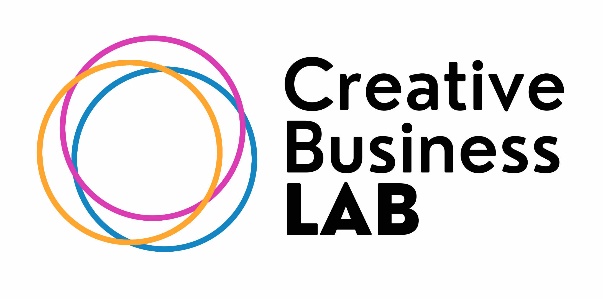 Ficha de candidatura                                       Programa de aceleración sector creativoTítulo y descripción del proyectoEmpresaEn el caso de tratarse de una empresa, indicar nombre y web de la empresaPerfil del equipo promotorNombre, formación, experiencia profesional y/o empresarial de cada componente del equipo promotor. Además, en el caso de varios promotores indicar las personas interesadas en participar en el programaMercadoQuiénes serían los principales clientesRecursosRecursos necesarios, a priori, para desarrollar el proyecto.Grado de innovaciónQué componentes innovadores o novedosos tiene tu idea de negocio, producto o servicioNivel de desarrolloPerspectivas de puesta en marcha, diversificación o consolidación de tu proyecto o empresaInterés en el Programa Creative Business LABPor qué deseas participar en este programaDatos de contactoNombre, dirección, email y teléfono 